专利合作条约（PCT）工作组第十一届会议2018年6月18日至22日，日内瓦协调专利审查员培训国际局编拟的文件概　述本文件以在工作组第十届会议上提出的、在受益局和捐助局之间更好地协调专利实审审查员培训的提案为基础，介绍了有关开发专利实审审查员技术胜任能力框架和学习管理系统的进展报告。导　言PCT工作组在2016年5月17日至20日于日内瓦召开的第九届会议上，讨论了对实审审查员培训问卷调查的评估（文件PCT/WG/9/18）。该问卷调查附于通函C.PCT 1464号，针对捐助局（为其他局审查员提供专利实审培训或为由其他组织举办此类培训活动作出贡献的主管局）和受益局（其审查员接受了其他组织的专利实审培训的主管局），要求提供开展的培训活动信息，和有关在各局内部管理和开展实审培训的信息，如使用胜任能力模型、学习管理系统或评价工具，或提供自学培训材料或其他介质。工作组讨论的内容总结载于文件PCT/WG/9/27第63段至第67段，讨论的完整记录见文件PCT/WG/9/28第155段至第169段。继讨论之后，工作组同意国际局应当执行文件PCT/WG/9/18第50段、第60段和第65段所述的建议，工作组尤其同意：“50.	……国际局应提出有关改进专利实审审查员培训协调工作（特别是与捐助局的协调）的构想，供工作组在下届会议上讨论。“60.	……国际局应：邀请主管局与国际局分享它们为培训专利实审审查员所设立的课程；邀请主管局与国际局分享它们为专利实审审查员所建立的胜任能力模型；编拟胜任能力模型汇编，以便制订一份详细目录，列出不同规模主管局的专利实审审查员可能需要的不同胜任能力。“65.	……国际局应尝试开发和管理学习管理系统，并提出供工作组在下届会议上讨论的构‍想。”PCT工作组在2017年5月8日至12日于日内瓦举行的第十届工作组会议上，讨论了更好地协调专利审查员培训的提案（见文件PCT/WG/10/9）。该文件第10段概括了目前捐助局在向发展中国家专利审查员提供培训支持时的不足之处。这些不足之处突出了加强协调的必要性，加强协调的目的在于确保专利审查员个人根据其职责说明获得胜任能力，个人或机构的需求与捐助局所提供的供应相匹配，跟踪培训活动的参与情况和学习评估，高效利用培训机会，对受益局和捐助局之间的培训合作进行监测和评估。为实现这些目标，该文件第12段提议使用足够全面详细的胜任能力框架，以便：主管局能够通过从通用框架中选取适当的胜任能力来确定适合审查员个人职责说明和主管局审查政策的胜任能力模型；主管局能够使捐助局了解（个人或机构）对于具体胜任能力的培训需求，从而使捐助局能够更具针对性地回应培训需求；捐助局说明培训活动的内容，以及确定参加培训所需的胜任能力要求；负责培训的行政人员或管理人员能够评估和记录学员之前的学习情况，识别培训缺口；负责培训的行政人员或管理人员能够跟踪和评估审查员个人通过参加培训活动获得的胜任能‍力；负责培训的组织或管理人员能够通过一方面兼顾候选人之前的学习情况和个体培训缺口，另一方面兼顾培训活动的内容和参加培训必须满足的要求，更有效地分配培训机会；既面向进行日常独立实审的主管局，也面向审查能力有限的主管局。为向协调专利审查员培训提供便利，文件PCT/WG/10/9进一步提议开发学习管理系统，支持管理、跟踪和报告对审查员个人或审查员群体的培训，正如该文件第15段和第16段所述。PCT工作组第十届会议报告（文件PCT/WG/10/25）第141段至第147段提供了对文件PCT/WG/10/9的详细讨论情况。国际局表示将向2018年工作组会议报告开发胜任能力框架和学习管理系统所取得的进展。进展报告专利审查员胜任能力通用框架的开发目前正在一个有关提高捐助局所资助审查员培训效率的项目背景下进行，该项目由产权组织亚洲及太平洋地区局（亚太局）开展。该同一项目还研究了学习管理系统的开发和部署。国际局在工作组第十届会议期间的会外活动上介绍了该项目的详细信息（见文件PCT/WG/10/PRESENTATION/EXAMINER TRAINING）。作为项目的一部分，第一届基于胜任能力的学习管理工具地区讲习班在与马来西亚知识产权局的合作下，于2017年11月28日至30日在马来西亚吉隆坡举办。讲习班的目的是基于文件PCT/WG/10/9所述的构想，为开发增强的专利审查员技术胜任能力框架在感兴趣的主管局之间寻求协作。讲习班进一步讨论了学习管理系统的必要性，该系统将胜任能力框架应用于规划和跟踪审查员个人对学习活动的参与，和评估其学习成果。讲习班还介绍了将该系统基于开放源代码平台Moodle的构想。讲习班的参与人员为有经验的专利审查员和人力资源开发与管理专家。讲习班上所作的演示报告可参见以下网站：http://www.wipo.int/meetings/en/details.jsp?meeting_id=46012。在上述讲习班上进行的讨论确认了比起现有框架，参与的主管局对更详细的胜任能力框架更有兴趣。尤其要指出的是，在设计胜任能力框架时应确保其有助于评估参加具体培训活动后的学习成果，和审查员在特定胜任能力方面的总体水平，无论是否参加具体培训活动。在本文件撰写时，正在与韩国特许厅国际知识产权研修学院合作举办第二届基于胜任能力的学习管理工具地区讲习班，该讲习班将于2018年5月9日至11日在大韩民国大田召开。该讲习班将介绍在以开放源代码平台Moodle为基础开发学习管理系统方面取得的进展。产权组织亚太局将使用这一平台管理参加产权组织举办的培训活动的个人审查员的培训，感兴趣的主管局还能对该平台定制使用。此外，还将介绍用于跟踪和评估个人学习进展的技术胜任能力框架的情况。讲习班上所作的演示报告可参见产权组织网站：http://www.wipo.int/meetings/en/details.jsp?meeting_id=48048。国际局将向工作组本届会议就上述讲习班作口头更新报告。国际局还将在工作组本届会议会外活动上更详细地介绍提高捐助局资助的审查员培训效率的项目，和开发胜任能力框架及学习管理系统取得的进展。报告进展国际局将向2019年工作组会议报告开发胜任能力框架和学习管理系统的进一步进展。请工作组注意本文件的内容。[文件完]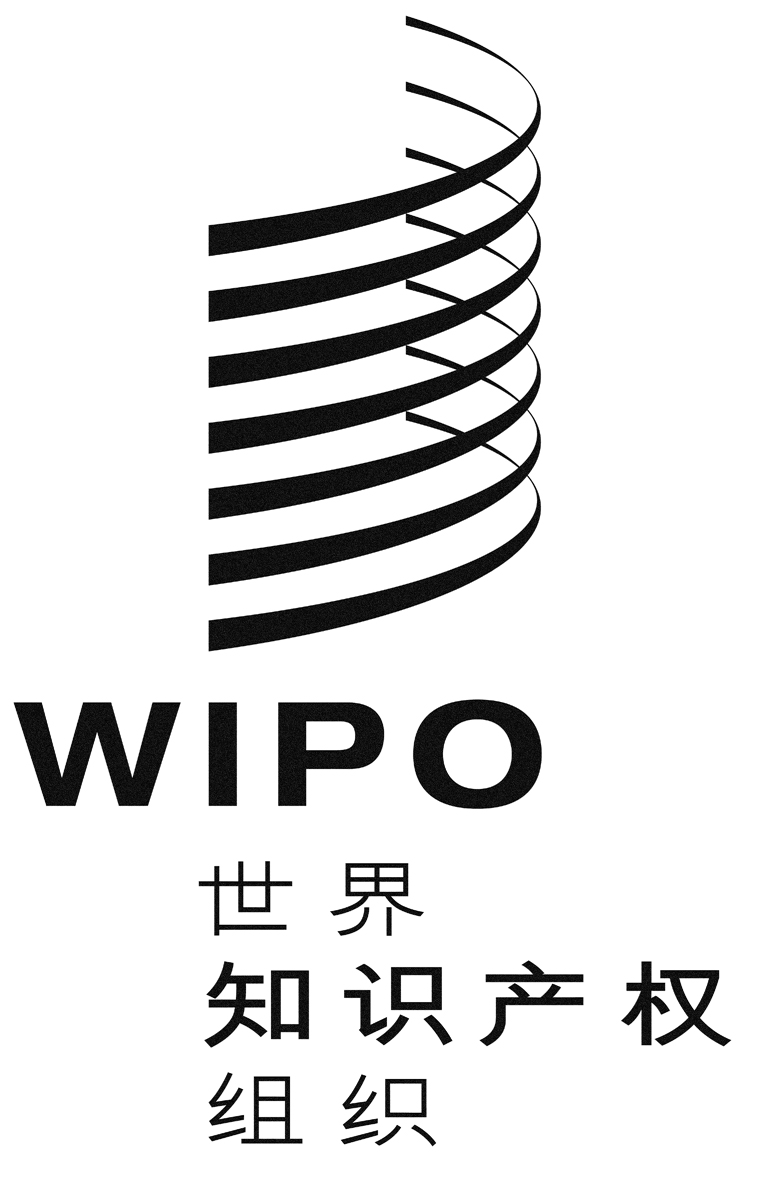 Cpct/wg/11/17pct/wg/11/17pct/wg/11/17原 文：英文原 文：英文原 文：英文日 期：2018年5月9日  日 期：2018年5月9日  日 期：2018年5月9日  